Ф Н П РСОЮЗ «МОСКОВСКОЕ ОБЛАСТНОЕ ОБЪЕДИНЕНИЕ ОРГАНИЗАЦИЙ ПРОФСОЮЗОВ»П Р Е З И Д И У МП О С Т А Н О В Л Е Н И Е19.02.2018г.                              г. Москва                                     № 29                    Об итогах «Года профсоюзной информации»                                                Грамотная и системная информационная работа способствует формированию у членов профсоюзов осознанной мотивации профсоюзного членства, пробуждает интерес работников к профсоюзу и желание состоять в нем и этим способствует сохранению и увеличению численности, повышению авторитета профсоюзов. Учитывая важность этого направления работы, 2017-й год для членских организаций ФНПР был объявлен Годом профсоюзной информации.        2 февраля 2017 года состоялся Президиум МОООП, который  утвердил план мероприятий по проведению Года профсоюзной информации. В рамках реализации Плана мероприятий были проведены конкурсы «Профсоюзный спецкор» и «Конкурс на лучшую организацию информационной и пропагандистской работы в областных организациях профсоюзов». В 11 муниципалитетах проведены Круглые столы, посвященные Году профсоюзной информации с участием профсоюзного актива, представителей Президиума и руководства МОООП, руководства муниципалитетов, муниципальных средств массовой информации. В сентябре 2017 года на заседании Президиума МОООП были рассмотрены и приняты Минимальные стандарты информационного обеспечения. В МОООП и в большинстве областных организаций профсоюзов созданы реестры информационных ресурсов. Проведена реорганизация и модернизация сайта МОООП. РФ с учетом требований и рекомендаций ФНПР. Регулярно (не реже одного раза в месяц) в областные организации профсоюзов, Координационные советы профсоюзов направлялась необходимая для работы информация.      Уделялось серьезное внимание обучению профсоюзного актива  информационной работе. В июне 2017 года на базе Учебного центра МОООП состоялся двухдневный информационно-обучающий слет по данному направлению работы. Областные организации профсоюзов так же активно обучали профактив информационной работе. Обучающий семинар с участием главного редактора газеты «Солидарность» провел областной профсоюз работников госучреждений и общественного обслуживания. В Мособлпрофавиа численность ответственных за ведение информационной работы на общественных началах в первичных профсоюзных организациях по данным на 1 января 2018 года составляет 71 человек (первичных организаций – 27). В Московской областной организации Горно-металлургического профсоюза России обучено за 2017 год 160 человек и т.д.    Практически все профсоюзные организации имеют доступ и используют в своей работе обмен информацией по электронной почте.       На сегодня сайты имеют 11 областных организаций профсоюзов. Областная организация профсоюза работников здравоохранения поддерживает и развивает работу информационного портала. Есть профсоюзные сайты и в первичных профсоюзных организациях, например: ФЦДТ «Союз», ВНИИФТРИ, ОАО «Коломенский завод» и др. Некоторые профсоюзные организации имеют свои страницы на корпоративных сайтах организаций или размещают информацию на страницах сайтов ЦК профсоюзов.            Профсоюзы используют возможности социальных сетей в качестве дополнительных информационных площадок. Больше всего групп создано в социальной сети ВКонтакте (группа Совета молодежи МЗ Электросталь,  группа Молодежного совета Мособкома профсоюза работников автомобильного транспорта и дорожного хозяйства, страница группы областного профсоюза работников народного образования и науки, группа Молодежь МосОблПрофавиа, страница Областной организации профсоюза работников здравоохранения и др.). Информация так же размещается в Facebook,  Инстаграм, мессенджерах «Телеграм», LiveJournal, Twitter, на видеоканале  You Tube.        Две областные организации профсоюзов – работников здравоохранения и работников народного образования и науки – запустили мобильные приложения, обеспечивающие оперативность доведения профсоюзной информации каждому члену профсоюза.        Внедряя в практику информационной работы современные электронные технологии, в профсоюзных организациях применяют и проверенные временем традиционные формы доведения информации до членов профсоюзов. Профсоюзная информация размещается в профсоюзных, корпоративных, отраслевых изданиях и в заводских газетах. Важным источником целенаправленной профсоюзной информации является издание информационных бюллетеней, буклетов, пособий, листовок, плакатов   (подробно – в информационном  приложении). Кроме того областными организациями профсоюзов выпускаются четыре электронные газеты, формат которых оперативен, удобен для массовой электронной рассылки и в распечатанном виде для размещения на профсоюзных стендах.      Заслушав информацию заместителя Председателя МОООП Агарковой О.В.,   Президиум Союза « Московское областное объединение организаций профсоюзов» ПОСТАНОВЛЯЕТ:1.Информацию заместителя председателя  МОООП принять к сведению.2. Отметить высокий уровень организации информационной работы в ряде областных организаций профсоюзов: работников здравоохранения,  народного образования и науки, госучреждений и общественного обслуживания, культуры, Мособлспортпрофсоюзе, Мособлпрофавиа, профсоюзе промышленности, ППО АО «МАШ».3.  Союзу «Московское областное объединение организаций профсоюзов»:- проработать с ФНПР вопрос о создании портала «Профсоюзная петиция»;- продолжить практику проведения Круглых столов в муниципальных образованиях Московской области;- проводить на базе Учебного центра МОООП семинары по информационной работе, в том числе по обучению блогерству,  оказывать содействие в проведении обучения по данному направлению работы областным организациям профсоюзов, Координационным советам профсоюзов;- обобщать и распространять практику передовой информационной работы;- продолжать сотрудничество с центральной профсоюзной газетой «Солидарность» по выпуску ежемесячной региональной вкладки «Мегаполис. Московская область», предоставляя возможность для публикации информации областным организациям профсоюзов, Координационным советам профсоюзов;- организовывать и проводить областные Конкурсы, направленные на стимулирование информационной работы в профсоюзных организациях.4. Областным организациям профсоюзов:- продолжить работу по организации обучения профсоюзных кадров и актива, ответственных за информационную работу; - провести  работу по увеличению подписки первичных профсоюзных организаций на центральную профсоюзную газету «Солидарность»; - создать в первичных профсоюзных организациях комиссии по информационной работе или утвердить ответственного за информационную работу профкома там, где они отсутствуют; - выделять достаточно средств для ведения информационной работы в областной организации профсоюза.5. Первичным профсоюзным организациям:- продолжать работу по оформлению профсоюзных уголков, стендов с регулярным обновлением информации на них, усилить контроль за актуальностью материалов, размещенных на профсоюзных стендах; - выделять средства на подписку профсоюзных изданий, на выпуски  фотостендов, информационных листков, рассказывающих членам профсоюза о проводимой профсоюзными организациями работе;- использовать возможности муниципальных СМИ, заводских газет для размещения профсоюзной информации на постоянной основе.6. МОООП, областным организациям профсоюзов, Координационным советам профсоюзов, первичным профсоюзным организациям:- продолжить активное использование в практике профсоюзной работы всех каналов информирования членов профсоюза о деятельности профсоюзных организаций всех уровней по защите прав и профессиональных интересов работников; - усилить информационное взаимодействие профсоюзных структур всех уровней и обеспечить на его основе реальное функционирование Единой информационной системы профсоюзов.7.Контроль за исполнением данного Постановления возложить на заместителя председателя МОООП Агаркову О.В.8. Снять с контроля постановление № 18 от 02.02. 2017 г. «О состоянии информационной работы в профсоюзах Подмосковья  и задачах на предстоящий период в свете решений IХ  съезда ФНПР» в связи с исполнением.                                                                                                            Председатель Союза «Московское областное объединение организаций профсоюзов»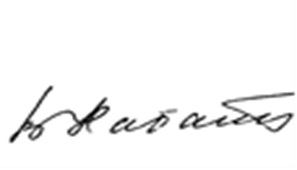 В.В.Кабанова